山东水利职业学院 建筑工程系学生会改革情况为落实共青团中央、教育部、全国学联联合下发的《关于推动高校学生会（研究生会）深化改革的若干意见》，接受广大师生监督，现将我系截至2021年11月学生会改革情况公开如下。改革自评表学生会组织改革自评表二、组织工作机构组织架构图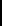 三、组织工作人员名单*最近1个学期/最近1学年/入学以来学习成绩综合排名四、学生代表大会召开情况（含召开时间、地点、代表数量、主要议程、宣传报道链接、现场照片等）建筑工程系代表团第一次全体会议11月27日，我系代表团召开建筑工程系代表团第一次会议，代表团共18人。会上，代表团长于文龙宣读了《山东水利职业学院2021年学生代表大会工作报告》，并详细说明了我系学生代表出席情况与大会流程。随后，各代表就大会各项草案及修正案、大会筹委会秘书长及副秘书长建议名单做出研讨，并推选我系代表团预选监票人、计票人名单。11月28日，我系代表团以热情的态度参加了本届学生代表大会,我系代表团始终把坚定理想放在第一位；充分发挥桥梁纽带的联系作用，打造了一个昂扬向上的组织象形。 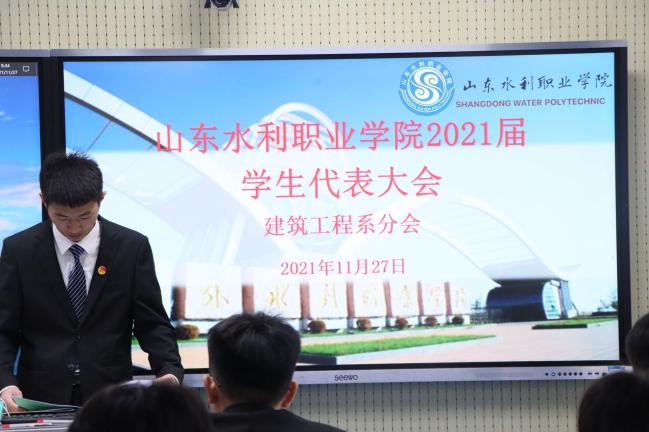 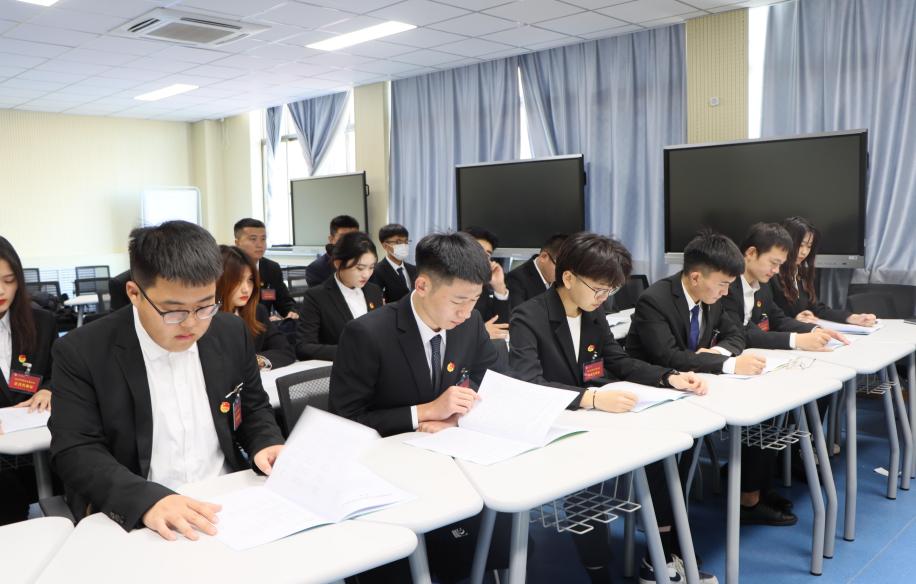 建筑工程系代表团第二次全体会议同日，我系代表团召开第二次全体会议， 会议认真学习了大会开幕式领导讲话精神，并就《山东水利职业学院学生会章程（修正案）》做出研讨，在场代表纷纷提出自己的宝贵意见。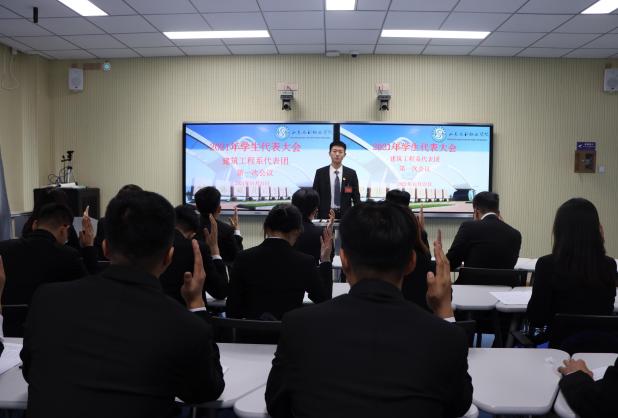 “坚持与祖国同行、为人民奉献”这是对青年人的嘱托，作为新时代的青年，我系学生代表首要任务就是刻苦学习科学文化知识、掌握过硬本领，将来为实现中国梦作出更大贡献 ，努力学习，树立正确的世界观、人生观和价值观。 坚定理想信念、练就过硬本领、勇于创新创新，为自己的梦想不断努力。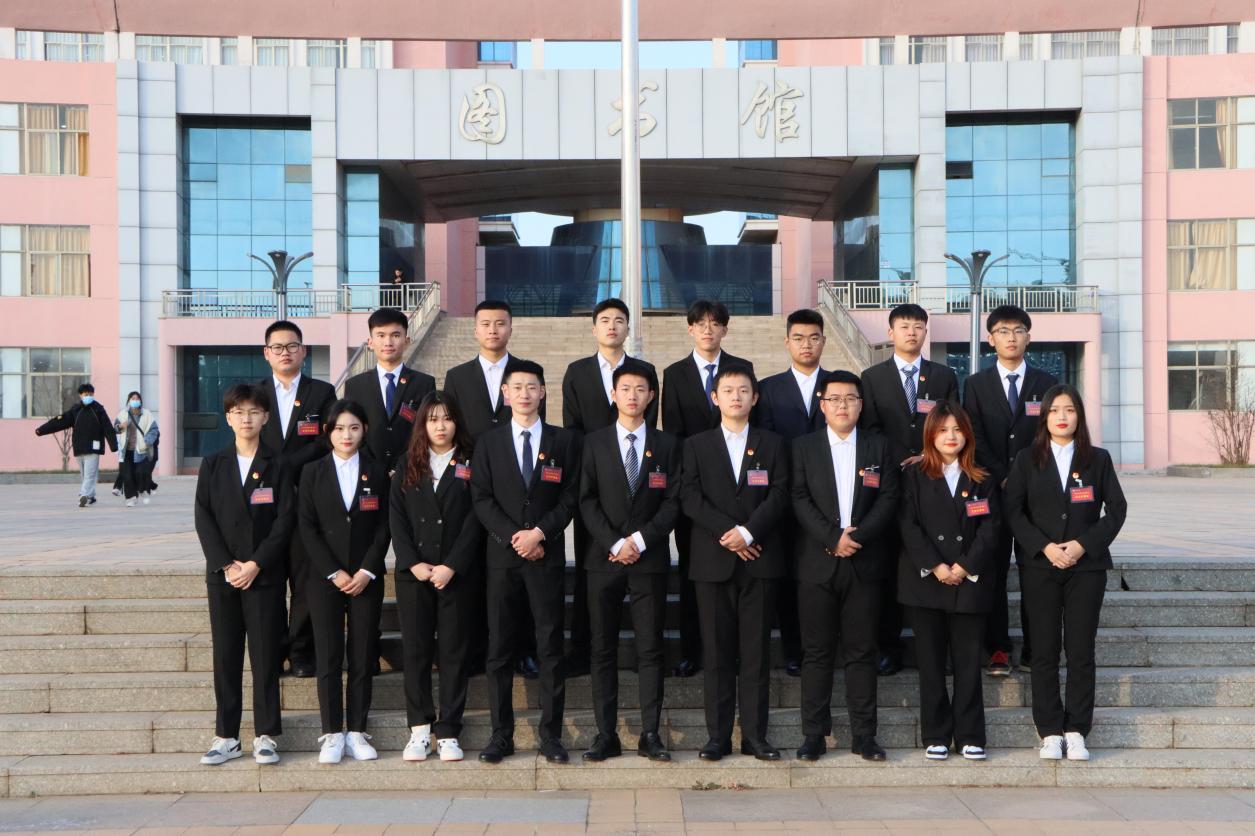 五、系部团总支指导学生会主要责任人二级学生会组织情况二级学生会组织情况二级学生会组织情况二级学生会组织情况项目项目评估结论备注1. 坚持全心全意服务同学，聚焦主责主业开展工作。未承担宿舍管理、校园文明纠察、安全保卫等行政职能。1. 坚持全心全意服务同学，聚焦主责主业开展工作。未承担宿舍管理、校园文明纠察、安全保卫等行政职能。是□否2. 工作机构架构为“主席团+工作部门”模式，未在工作部门以上或以下设置“中心”、“项目办公室”等常设层级。2. 工作机构架构为“主席团+工作部门”模式，未在工作部门以上或以下设置“中心”、“项目办公室”等常设层级。是□否3. 工作人员不超过30人。3. 工作人员不超过30人。是□否4. 主席团成员不超过3人。4. 主席团成员不超过3人。是否5. 除主席、副主席（轮值执行主席）、部长、副部长、干事外未设其他职务。5. 除主席、副主席（轮值执行主席）、部长、副部长、干事外未设其他职务。是□否6. 工作人员为共产党员或共青团员。6. 工作人员为共产党员或共青团员。是□否7. 工作人员中除一年级新生外的本专科生最近1个学期/最近1学年/入学以来三者取其一，学习成绩综合排名在本专业前30%以内，且无课业不及格情况；研究生无课业不及格情况。7. 工作人员中除一年级新生外的本专科生最近1个学期/最近1学年/入学以来三者取其一，学习成绩综合排名在本专业前30%以内，且无课业不及格情况；研究生无课业不及格情况。是□否8. 主席团由学生（研究生）代表大会（非其委员会、常务委员会、常任代表会议等）或全体学生（研究生）大会选举产生。8. 主席团由学生（研究生）代表大会（非其委员会、常务委员会、常任代表会议等）或全体学生（研究生）大会选举产生。是□否9. 按期规范召开学生（研究生）代表大会或全体学生（研究生）大会。9. 按期规范召开学生（研究生）代表大会或全体学生（研究生）大会。是□否10. 开展了春、秋季学生会组织工作人员全员培训。10. 开展了春、秋季学生会组织工作人员全员培训。是□否11. 工作人员参加评奖评优、测评加分、推荐免试攻读研究生等事项时，依据评议结果择优提名，未与其岗位简单挂钩。11. 工作人员参加评奖评优、测评加分、推荐免试攻读研究生等事项时，依据评议结果择优提名，未与其岗位简单挂钩。是□否12. 党组织定期听取学生会组织工作汇报，研究决定重大事项。12. 党组织定期听取学生会组织工作汇报，研究决定重大事项。是□否13. 明确1名团组织负责人指导院级学生会组织；聘任团委老师担任院级学生会组织秘书长。13. 明确1名团组织负责人指导院级学生会组织；聘任团委老师担任院级学生会组织秘书长。是□否问题不足（选填）改进建议（选填）序号姓 名政治面貌院系年级学习成绩排名*是否存在不及格情况1于文龙共青团员建筑工程系2020级1/60否 2尹成林共青团员建筑工程系2020级8/52否3安浩共青团员建筑工程系2020级2/50否4鲁慧杰共青团员建筑工程系2020级1/45否5赵士琦共青团员建筑工程系2020级8/45否6柏超共青团员建筑工程系2020级2/52否7尚长意共青团员建筑工程系2020级5/69否8谢晓雨共青团员建筑工程系2020级7/48否9齐可心共青团员建筑工程系2020级2/39否10唐如玉共青团员建筑工程系2020级1/39否11孔祥众共青团员建筑工程系2020级3/46否12许馨文共青团员建筑工程系2020级5/48否13左兆雅共青团员建筑工程系2020级3/48否14徐世龙共青团员建筑工程系2020级4/56否15苏小龙共青团员建筑工程系2020级13/48否16孙亮杰共青团员建筑工程系2020级7/44否17肖洋共青团员建筑工程系2020级1/46否18王嘉辉共青团员建筑工程系2020级1/50否19陈凯捷共青团员建筑工程系2020级2/44否类别姓名是否为专职团干部备注分管学生会组织的系团总支副书记丁程是学生会组织秘书长荆玉坤是